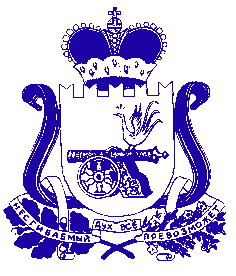 СОВЕТ ДЕПУТАТОВ МАЛЕЕВСКОГО СЕЛЬСКОГО ПОСЕЛЕНИЯКРАСНИНСКОГО РАЙОНА СМОЛЕНСКОЙ ОБЛАСТИ РЕШЕНИЕ«07» мая 2024 г. № 19О проведении публичных слушаний по вопросу преобразования муниципальных образований, входящих в состав муниципального образования «Краснинский район» Смоленской области путем объединения всех поселений во вновь образованное муниципальное образование с наделением его статусом муниципального округа – муниципальное образование «Краснинский муниципальный округ» Смоленской области с административным центром в поселке городского типа КрасныйРассмотрев решение Краснинской районной Думы от 06.05.2024 № 19 «Об инициировании вопроса о преобразовании муниципальных образований, входящих в состав муниципального образования «Краснинский район» Смоленской области, путем объединения всех поселений во вновь образованное муниципальное образование с наделением его статусом муниципального округа – муниципальное образование «Краснинский муниципальный округ» Смоленской области с административным центром в поселке городского типа Красный», руководствуясь статьями 13, 28 Федерального закона от 6 октября 2003 года № 131-ФЗ «Об общих принципах организации местного самоуправления в Российской Федерации», Уставом Малеевского сельского поселения Краснинского района Смоленской области в целях выявления мнения населения Малеевского сельского поселения Краснинского района Смоленской области по вопросу преобразования муниципальных образований, входящих в состав муниципального образования «Краснинский район» Смоленской области путем объединения всех поселений во вновь образованное муниципальное образование с наделением его статусом муниципального округа – муниципальное образование «Краснинский муниципальный округ» Смоленской области с административным центром в поселке городского типа Красный, Совет депутатов Малеевского сельского поселения Краснинского района Смоленской областиРЕШИЛ:1. Вынести на публичные слушания вопрос о преобразовании муниципальных образований, входящих в состав муниципального образования «Краснинский район» Смоленской области путем объединения всех поселений во вновь образованное муниципальное образование с наделением его статусом муниципального округа – муниципальное образование «Краснинский муниципальный округ» Смоленской области с административным центром в поселке городского типа Красный (далее – вопрос о преобразовании муниципальных образований).2. Провести публичные слушания по вопросу преобразования муниципальных образований «22» мая 2024 года в 11 час. 00 мин по адресу: Смоленская область, Краснинский район, д. Малеево, ул. Садовая, д. 5.3. Для организации проведения публичных слушаний:3.1. Образовать комиссию по организации проведения публичных слушаний по вопросу преобразования муниципальных образований в следующем составе:- Волкова Ольга Васильевна, специалист 1 категории Администрации Малеевского сельского поселения Краснинского района Смоленской области;- Малащенков Александр Викторович, ведущий специалист Администрации Малеевского сельского поселения Краснинского района Смоленской области;- Осипова Елена Николаевна, старший менеджер Администрации Малеевского сельского поселения Краснинского района Смоленской области;- Сафонова Галина Александровна, менеджер Администрации Малеевского сельского поселения Краснинского района Смоленской области.3.2. Определить уполномоченным на ведение публичных слушаний – Кондудину Валентину Владимировну, главу муниципального образования Малеевского сельского поселения Краснинского района Смоленской области.4. Установить, что замечания и предложения, а также заявки на участие в публичных слушаниях по вопросу преобразования муниципальных образований принимаются в рабочие дни с 9:00 до 13:00 и с 14:00 до 17:00, в выходные дни с 9:00 до 12:00, по адресу Смоленская область, Краснинский район, д. Малеево, ул. Садовая, д. 5, в срок по «20» мая 2024 г. (включительно), в том числе посредством официального сайта Администрации муниципального образования «Краснинский район» Смоленской области (https://krasniy.admin-smolensk.ru/).5. Опубликовать (обнародовать) настоящее решение в газете «Краснинский край» и разместить на официальном сайте Администрации муниципального образования «Краснинский район» Смоленской области в информационно-телекоммуникационной сети «Интернет».6. Настоящее решение вступает в силу после дня его опубликования (обнародования).Глава муниципального образованияМалеевского сельского поселения Краснинского районаСмоленской области В.В. КондудинаПриложение к решению Совета депутатовМалеевского сельского поселения Краснинского района Смоленской областиот 07.05.2024 № 19 ПРОЕКТСОВЕТ ДЕПУТАТОВ МАЛЕЕВСКОГО СЕЛЬСКОГО ПОСЕЛЕНИЯКРАСНИНСКОГО РАЙОНА СМОЛЕНСКОЙ ОБЛАСТИ РЕШЕНИЕ«___» ______ 2024 г. № ___О выражении мнения населения по вопросу преобразования муниципальных образований, входящих в состав муниципального образования «Краснинский район»Смоленской области путем объединения всех поселений во вновь образованное муниципальное образование с наделением его статусом муниципального округа – муниципальное образование «Краснинский муниципальный округ» Смоленской области с административным центром в поселке городского типа КрасныйВ соответствии со статьями 13, 28 Федерального закона от 6 октября 2003 года № 131-ФЗ «Об общих принципах организации местного самоуправления в Российской Федерации», Уставом Малеевского сельского поселения Краснинского района Смоленской области, учитывая результаты публичных слушаний по вопросу преобразования муниципальных образований, входящих в состав муниципального образования «Краснинский район» Смоленской области путем объединения всех поселений во вновь образованное муниципальное образование с наделением его статусом муниципального округа – муниципальное образование «Краснинский муниципальный округ» Смоленской области с административным центром в поселке городского типа Красный, Совет депутатов Малеевского сельского поселения Краснинского района Смоленской областиРЕШИЛ:1. Выразить согласие населения Малеевского сельского поселения Краснинского района Смоленской области на преобразование муниципальных образований, входящих в состав муниципального образования «Краснинский район» Смоленской области: Краснинское городское поселение Краснинского района Смоленской области, Гусинское сельское поселение Краснинского района Смоленской области, Малеевское сельское поселение Краснинского района Смоленской области, Мерлинское сельское поселение Краснинского района Смоленской области, путем объединения всех поселений во вновь образованное муниципальное образование с наделением его статусом муниципального округа – муниципальное образование «Краснинский муниципальный округ» Смоленской области с административным центром в поселке городского типа Красный.2. Настоящее решение направить в Краснинскую районную Думу.3. Опубликовать (обнародовать) настоящее решение в газете «Краснинский край» и разместить на официальном сайте Администрации муниципального образования «Краснинский район» Смоленской области в информационно-телекоммуникационной сети «Интернет».4. Настоящее решение вступает в силу после дня его опубликования (обнародования).Глава муниципального образованияМалеевского сельского поселения Краснинского районаСмоленской области В.В. Кондудина